3D моделирование в КОМПАС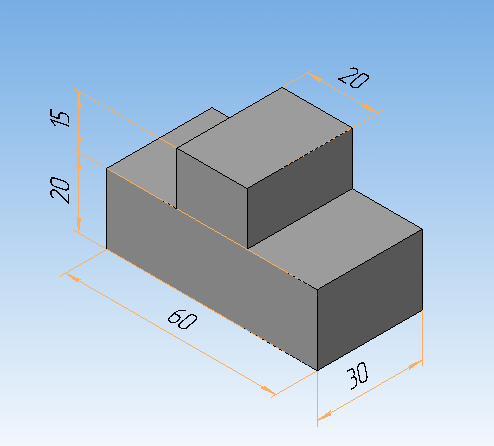 Срок обучения -22 ч.	Набор ведется постоянноПо окончанию курса выдается сертификат.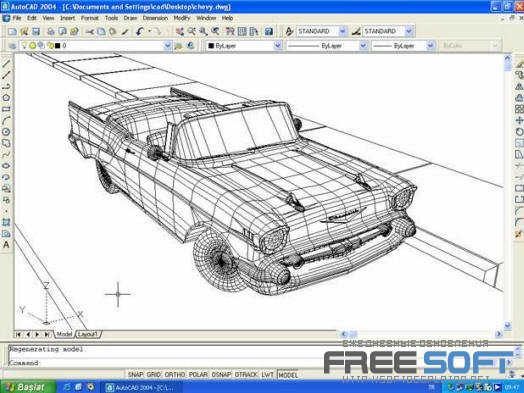 Вы научитесь создавать: 
- эскизы; 
- параметрические модели; 
- параметрические сборки;
- исполнения деталей; 
- таблицу переменных; 
- исполнения в сборке; 
- таблицу исполнений; 
- разнесение в сборках; 
- наружную резьбу в 3D;
- сопряжения в сборках. 
Овладеете методами проектирования снизу вверх и сверху вниз.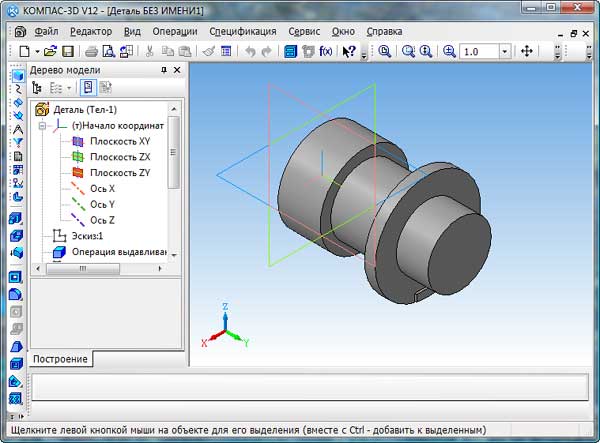 